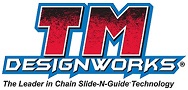 Application For 2022 Rider SupportFill out this form and e-mail it back to press@tmdesignworks.com . You may also include racing resumes.  All rider support applications must be completed by December 31, 2022.  If approved for 2022 Rider Support; you will be issued a “Special Offer Code” to be used for one purchase at a discounted rate on our website. (Valid thru March 31, 2022).  Rider Support discounts are for personal use only. Reselling and sharing discounts are prohibited.Name: __________________________________________________________________________   Team Name (if applicable): _________________________________________________________  Phone #: _______________________       E-mail: _______________________________________Shipping Address:  _______________________________________________________________Bike/ATV   Year:  ___________   Make:  _______________   Model: ________________________T-shirt Size: __________________________Previously Sponsored by TMD: (yes/no)Other Sponsors:Race History:Add pages if more space is needed.Race Schedule/Events:Add pages if more space is needed.Marketing & Social Media:Facebook URL:Instagram URL:Twitter URL:Other: